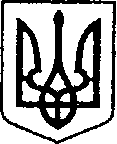            УКРАЇНА						ЧЕРНІГІВСЬКА ОБЛАСТЬ	ПроектН І Ж И Н С Ь К А    М І С Ь К А    Р А Д А76 сесія VII скликанняР І Ш Е Н Н Явід 03 серпня 2020 року		м. Ніжин	                            №31-76/2020Відповідно до статей 25, 26, 42, 59, 73 Закону України “Про місцеве самоврядування в Україні”, Земельного кодексу України, Податкового кодексу України, Закону України “Про оренду землі”, рішення Ніжинської міської ради від 08 липня 2015 року №6-69/2015 “Про затвердження місцевих податків” (із змінами), Регламентy Ніжинської міської ради Чернігівської області, затвердженого рішенням Ніжинської міської ради Чернігівської області від 24 листопада 2015 року №1-2/2015 (із змінами), розглянувши клопотання підприємств та організацій, заяви підприємців, технічні документації щодо відведення земельних ділянок, міська рада вирішила:1. Внести зміни до п. 5 Договору оренди землі від 29 квітня 2020 року (номер запису про інше речове: 36861376), площею 0,0480 га за адресою: м. Ніжин, вул. Березанська, 104Б, кадастровий номер 7410400000:02:016:0025, що укладений з громадянином Карповим  Сергієм Валерійовичем та викласти в наступній редакції:«5. Нормативна грошова оцінка земельної ділянки (земельних ділянок) на дату укладення договору становить: 7410400000:02:016:0025 – 51961,11  гривень».2. Поновити договір оренди терміном на 10 (десять) років на земельну ділянку площею 0,0230 га за адресою: м.Ніжин, вул. Гоголя, 2б кадастровий номер 7410400000:04:001:0120 фізичній особі-підприємцю Соловей Марині Михайлівні для будівництва та обслуговування будівель торгівлі (розміщення нежитлового приміщення, «магазин», нежитлового приміщення, кафе «Соло»), що належать їй на праві власності відповідно до Свідоцтва про право власності на нерухоме майно від 30 листопада 2015 року та відповідно до Свідоцтва про право власності на нерухоме майно від 30 листопада 2015 року.  2.1.  Встановити орендну плату за земельну ділянку площею 0,0230 га за адресою: м.Ніжин, вул. Гоголя, 2б на рівні дев’яти відсотків від нормативної грошової оцінки земельної ділянки за один рік.2.2. Фізичній особі-підприємцю Соловей Марині Михайлівні заключити додаткову угоду до  договору оренди/договір земельної ділянки площею 0,0230 га за адресою: м.Ніжин,  вул. Гоголя, 2б.2.3. Фізичній особі-підприємцю Соловей Марині Михайлівні у трьохмісячний термін зареєструвати додаткову угоду до  договору оренди/договір земельної ділянки площею 0,0230 га за адресою: м.Ніжин, вул. Гоголя, 2б. При невиконанні підпункту 2.2. та 2.3. пункт 2. з відповідними підпунктами втрачає чинність3. Поновити договір оренди терміном на 10 (десять) років на земельну ділянку площею 0,0317 га за адресою: м.Ніжин, вул. Пржевальського, 7/5 кадастровий номер 7410400000:03:023:0028 фізичній особі-підприємцю Балабі Сергію Анатолійовичу для будівництва та обслуговування будівель торгівлі (розміщення нежитлова будівля "склад-майстерня"), що належать йому на праві власності відповідно до договір купівлі-продажу №2736, 07.11.2008 року.  3.1.  Встановити орендну плату за земельну ділянку площею 0,0317 га за адресою: м.Ніжин, вул. Пржевальського, 7/5 на рівні дев’яти відсотків від нормативної грошової оцінки земельної ділянки за один рік.3.2. Фізичній особі-підприємцю Балабі Сергію Анатолійовичу заключити додаткову угоду до договору оренди земельної ділянки площею 0,0317 га за адресою: м.Ніжин,  вул. Пржевальського, 7/5.3.3. Фізичній особі-підприємцю Балабі Сергію Анатолійовичу у трьохмісячний термін зареєструвати додаткову угоду до  договору оренди земельної ділянки площею 0,0317 га за адресою: м.Ніжин, вул. Пржевальського, 7/5. При невиконанні підпункту 3.2. та 3.3. пункт 3. з відповідними підпунктами втрачає чинність.4. Поновити договір оренди терміном на 3 (три) роки на земельну ділянку площею 0,0024 га за адресою: м.Ніжин, вул. Академіка Амосова, 12в кадастровий номер 7410400000:02:008:0079 фізичній особі-підприємцю Тіщенко Валентині Володимирівні для будівництва та обслуговування будівель торгівлі (розміщення тимчасової споруди торгівельного призначення для здійснення підприємницької діяльності (кіоск)).4.1.  Встановити орендну плату за земельну ділянку площею 0,0024 га за адресою: м.Ніжин, вул. Академіка Амосова, 12в на рівні дев’яти відсотків від нормативної грошової оцінки земельної ділянки за один рік.4.2. Фізичній особі-підприємцю Тіщенко Валентині Володимирівні заключити додаткову угоду до договору оренди/договір земельної ділянки площею 0,0024 га за адресою: м.Ніжин, вул. Академіка Амосова, 12в.4.3. Фізичній особі-підприємцю Тіщенко Валентині Володимирівні у трьохмісячний термін зареєструвати додаткову угоду до договору оренди/договір земельної ділянки площею 0,0024 га за адресою: м.Ніжин, вул. Академіка Амосова, 12в. При невиконанні підпункту 4.2. та 4.3. пункт 4. з відповідними підпунктами втрачає чинність.4.4. Умова про поновлення договору оренди землі - договір від  29.06.2011 року (запис про інше речове право: 5265716 ) не поновлюється на новий строк у порядку, що визначений у ч.1, 2 ст.126¹ Земельного кодексу України.5. Поновити договір оренди терміном на 3 (три)  роки на земельну ділянку площею 0,0012 га за адресою: м.Ніжин, вул. Незалежності, 40В кадастровий номер 7410400000:04:018:0067 фізичній особі-підприємцю Тіщенко Валентині Володимирівні для будівництва та обслуговування будівель торгівлі (розміщення тимчасової споруди торгівельного призначення для здійснення підприємницької діяльності (кіоск)).5.1.  Встановити орендну плату за земельну ділянку площею 0,0012 га за адресою: м.Ніжин, вул. Незалежності, 40В на рівні дев’яти відсотків від нормативної грошової оцінки земельної ділянки за один рік.5.2. Фізичній особі-підприємцю Тіщенко Валентині Володимирівні заключити додаткову угоду до договору оренди/договір земельної ділянки площею 0,0012 га за адресою: м.Ніжин, вул. Незалежності, 40В.5.3. Фізичній особі-підприємцю Тіщенко Валентині Володимирівні у трьохмісячний термін зареєструвати додаткову угоду до договору оренди/договір земельної ділянки площею 0,0012 га за адресою: м.Ніжин, вул. Незалежності, 40В. При невиконанні підпункту 5.2. та 5.3. пункт 5. з відповідними підпунктами втрачає чинність.5.4. Умова про поновлення договору оренди землі - договір від  29.06.2011 року (запис про інше речове право: 8007990) не поновлюється на новий строк у порядку, що визначений у ч.1, 2 ст.126¹ Земельного кодексу України.6. Поновити договір оренди терміном на 3 (три)  роки на земельну ділянку площею 0,0010 га за адресою: м.Ніжин, вул. Московська, 1д кадастровий номер 7410400000:04:002:0098 фізичній особі-підприємцю Лезі Тамарі Григорівні для будівництва та обслуговування будівель торгівлі (розміщення тимчасової споруди торгівельного призначення для здійснення підприємницької діяльності (кіоск)).6.1.  Встановити орендну плату за земельну ділянку площею 0,0010 га за адресою: м.Ніжин, вул. Московська, 1д на рівні дев’яти відсотків від нормативної грошової оцінки земельної ділянки за один рік.6.2. Фізичній особі-підприємцю Лезі Тамарі Григорівні заключити додаткову угоду до договору оренди/договір земельної ділянки площею 0,0010 га за адресою: м.Ніжин, вул. Московська, 1д.6.3. Фізичній особі-підприємцю Лезі Тамарі Григорівні у трьохмісячний термін зареєструвати додаткову угоду до договору оренди/договір оренди земельної ділянки площею 0,0010 га за адресою: м.Ніжин, вул. Московська, 1д. При невиконанні підпункту 6.2. та 6.3. пункт 6. з відповідними підпунктами втрачає чинність.6.4. Умова про поновлення договору оренди землі - договір від  21.08.2013 року (запис про інше речове право: 3211173) не поновлюється на новий строк у порядку, що визначений у ч.1, 2 ст.126¹ Земельного кодексу України.7. Затвердити проект землеустрою щодо відведення земельної ділянки, цільове призначення якої змінюється з розміщення та експлуатації основних, підсобних і допоміжних будівель та споруд підприємств переробної, машинобудівної та іншої промисловості Рибкіну Сергію Олексійовичу площею 0,0284 га, кадастровий номер 7410400000:04:022:0300 на земельну ділянку для будівництва та обслуговування будівель торгівлі, яка розташована за адресою: Чернігівська обл., м. Ніжин, вул. Шевченка, 90б. Обмеження у використанні земельної ділянки площею 0,0042 га встановлені  у формі охоронної зони навколо (вздовж) об’єкта енергетичної системи. Земельна ділянка, є його власністю відповідно до договору купівлі-продажу №449 від 07 травня 2018р. 8. Затвердити проект землеустрою щодо відведення земельної ділянки, цільове призначення якої змінюється з розміщення та експлуатації основних, підсобних і допоміжних будівель та споруд підприємств переробної, машинобудівної та іншої промисловості Рибкіну Сергію Олексійовичу площею 0,0775 га, кадастровий номер 7410400000:04:022:0296 на земельну ділянку для будівництва та обслуговування будівель торгівлі, яка розташована за адресою: Чернігівська обл., м. Ніжин, вул. Шевченка, 90б. Обмеження у використанні земельної ділянки площею 0,0050 га встановлені  у формі охоронної зони навколо (вздовж) об’єкта енергетичної системи. Земельна ділянка, є його власністю відповідно до договору купівлі-продажу №449 від 07 травня 2018р. Пункт 9. Про надання дозволу громадянці Нагорній  Оксані Григорівні на виготовлення проекту землеустрою щодо відведення земельної ділянки площею 0,0350 га за адресою: м.Ніжин, вул. Шевченка, 11 для будівництва та обслуговування будівель торгівлі, нежитлове приміщення, що є її власністю відповідно до договору купівлі-продажу №2287 від 19.07.2019р. знято за зверненням заявника.Пункт 10. Про поновлення на три місяці строк для державної реєстрації договору оренди земельної ділянки площею 0,0067 га за адресою: м. Ніжин, вул.Робоча, 18  кадастровий номер 7410400000:03:023:0097 громадянину Давидову Олександру Михайловичу для розміщення та експлуатації основних, підсобних і допоміжних будівель та споруд будівельних організацій та підприємств, (розміщення трансформаторної підстанції потужністю 160 кВА) знято з порядку денного відповідно до ч.2 ст.29 Регламентy Ніжинської міської ради Чернігівської області VII скликання.11. Начальнику управління комунального майна та земельних відносин Ніжинської міської ради Онокало І.А. забезпечити оприлюднення даного рішення на сайті протягом п`яти робочих днів після його прийняття.12. Організацію виконання даного рішення покласти на першого заступника міського голови з питань діяльності виконавчих органів ради Олійника Г.М. та управління комунального майна та земельних відносин Ніжинської міської ради.13. Контроль за виконанням даного рішення покласти на постійну комісію міської ради з питань земельних відносин, будівництва, архітектури, інвестиційного розвитку міста та децентралізації.Міський голова	    					 	  	   А.В.ЛінникВізують: Секретар міської ради							В.В. Салогуб Перший заступник міського голови  з питань діяльності виконавчих органів ради 		Г.М. ОлійникНачальник управління комунального майна та земельних відносин	Ніжинської міської ради						І.А.ОнокалоНачальник відділу містобудуваннята архітектури-головний архітектор		В.Б. МироненкоПостійна комісія міської ради з питань земельних відносин, будівництва,архітектури, інвестиційного розвитку				______________міста та децентралізаціїПостійна комісія міської ради зпитань регламенту, депутатської діяльності та етикизаконності, правопорядку, антикорупційної політики,свободи слова та зв’язків з громадкістю				О.В. ЩербакНачальник управління культури і туризмуНіжинської міської ради						Т.Ф. БассакНачальник відділу юридично-кадровогозабезпечення								В.О. ЛегаПро поновлення договорів оренди земельних ділянок, внесення змін, затвердження проектів землеустрою, надання дозволів на виготовлення проектів землеустрою щодо відведення земельних ділянок, надання земельних ділянок суб’єктам господарювання фізичним особам